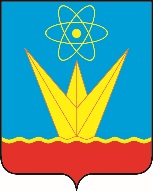 СОВЕТ ДЕПУТАТОВ ЗАТО ГОРОДА ЗЕЛЕНОГОРСКА  КРАСНОЯРСКОГО КРАЯПостоянная комиссия по бюджету, городскому хозяйству и перспективам развития городаул. Мира, д. 15,  г. Зеленогорск, Красноярский край, 663690Телефоны: (39169) 95-107, 95-142, факс (39169) 95-175e-mail: glava@admin.zelenogorsk.ruПовестка Дата: 21.09.2021Время: 15:00					                               Место: ул. Мира 15, кабинет 412* - время начала рассмотрения п. 2 и последующих вопросов повестки указано ориентировочно, докладчикам и приглашенным по данным вопросам рекомендуется приходить на заседание комиссии заранее.Председатель постоянной комиссии   по бюджету, городскому хозяйству и перспективам развития города                                            		             В.В. Терентьев№п/пВремяВопросы повесткиДокладчикПриглашенные1234515:00О внесении изменений в решение Совета депутатов ЗАТО г. Зеленогорска от 23.05.2013 № 38-225р «Об утверждении Правил содержания кладбищ города Зеленогорска»Начальник Отдела городского хозяйства Администрации ЗАТО г. Зеленогорска Шмелев Алексей БорисовичПриглашенных определяет докладчик15:15*Об утверждении Правилблагоустройства территориигорода ЗеленогорскаНачальник Отдела городского хозяйства Администрации ЗАТО г. Зеленогорска Шмелев Алексей БорисовичПервый заместитель Главы ЗАТО г. Зеленогорска по жилищно-коммунальному хозяйству, архитектуре и градостроительствуКамнев Сергей Владимирович15:45*Отчет о результатах контрольного мероприятия «Проверка соблюдения законодательства о контрактной системе в сфере закупок, эффективности (экономности и результативности) использования бюджетных средств, предоставленных в 2020 году Муниципальному казенному учреждению «Служба единого заказчика-застройщика» на реализацию мероприятий муниципальной программы «Формирование современной городской среды в городе Зеленогорске»Председатель Счетной палаты ЗАТО г. ЗеленогорскаТихонова Татьяна МихайловнаПервый заместитель Главы ЗАТО г. Зеленогорска по жилищно-коммунальному хозяйству, архитектуре и градостроительствуКамнев Сергей Владимирович,начальник Отдела городского хозяйства Администрации ЗАТО г. Зеленогорска Шмелев Алексей Борисович,директор МКУ «Заказчик»Вычужанина Евгения Петровна16:30*Разное--